WordDefinition in YOUR own wordsPicture to help you rememberChapter 19MedicinesThings that treat or prevent diseases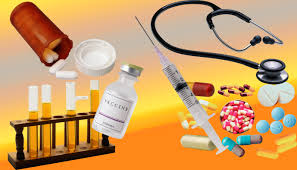 DrugsVaccinesSide EffectsReaction to medicines (unwanted)    Zzzzzzzzzzzzzz (drowsiness) 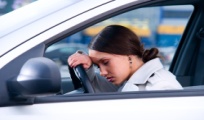 Additive InteractionSynergistic EffectAntagonistic InteractionToleranceWithdrawalWordDefinition and SentencePicturePrescriptionOver the Counter DrugsMedicine/Drug MisuseMedicine/Drug AbuseDrug OverdoseAddictive DrugChapter 20NicotineStimulantA drug that stimulates your heart, nervous system and other major body partsCoffee is example 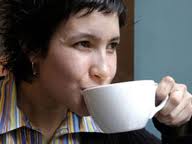 Smokeless TobaccoChapter 21EthanolWordDefinition and SentencePicture to help you rememberFermentationDepressantIntoxicationFactors that influence alcohol’s EffectsShort Term Effects of AlcoholLong Term Effects of AlcoholBinge DrinkingAlcohol Poisoning (See BAC Chart)Psychological vs. Physiological DependenceWordDefinition and SentencePicture to help you rememberAlcoholismBAC- Blood Alcohol ConcentrationAlcoholicRecovery/SobrietyChapter 22Substance AbuseIllegal DrugsIllicit Drug UseOverdoseAddictionParanoiaWordDefinition and SentencePicture to help you rememberMarijuanaInhalantsAnabolic SteroidsPsycho-active DrugsHallucinogensDesigner DrugsEuphoriaOpiatesRehabDrug Free School Zones and Drug Watches